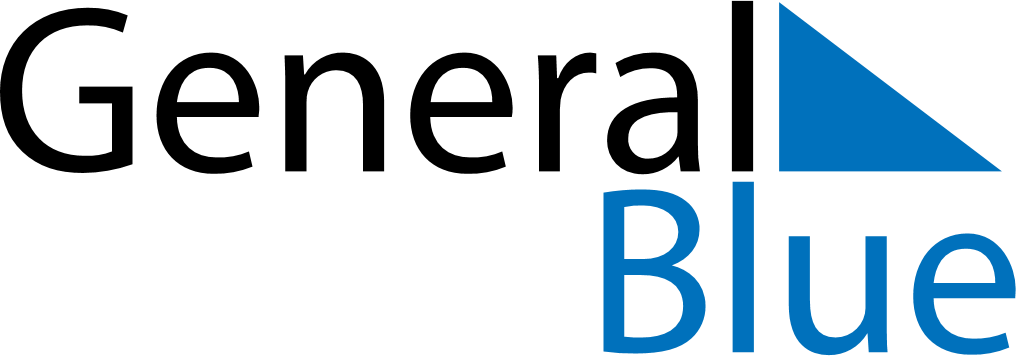 Daily Planner March 17, 2024 - March 23, 2024Daily Planner March 17, 2024 - March 23, 2024Daily Planner March 17, 2024 - March 23, 2024Daily Planner March 17, 2024 - March 23, 2024Daily Planner March 17, 2024 - March 23, 2024Daily Planner March 17, 2024 - March 23, 2024Daily Planner March 17, 2024 - March 23, 2024Daily Planner SundayMar 17MondayMar 18TuesdayMar 19WednesdayMar 20ThursdayMar 21 FridayMar 22 SaturdayMar 23MorningAfternoonEvening